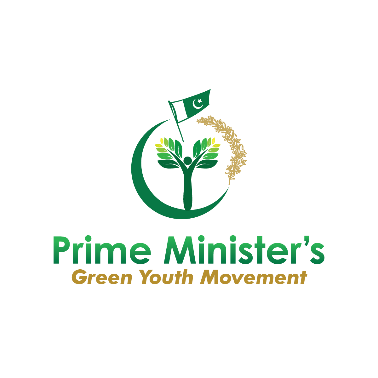 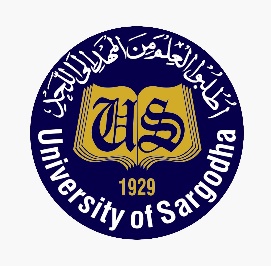 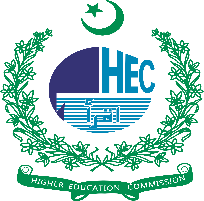 Higher Education Commission	Green Youth Movement University of SargodhaGYM Executive Council Nomination FormTerms and Conditions:By signing this form, I acknowledge that I have read and understood the GYM Club’s guidlines and agree to abide by its rules and regulations. Signature: ___________________________Date: _____________________Note: The information provided on this form will be shared with HEC/PMYP and used solely for GYM project-related communication.       I would like to receive updates and announcements from the society via email.I grant permission to use photos/videos of me taken during GYM club events for promotional purposes.Office Use OnlyMembership Approved By: (Name and sign)  ____________________Date Approved: _____________________Membership ID (optional): _____________________Date Issued (optional): _____________________Position Applied for         Captain                                              Vice-Captain         Thematic Lead-I                                 Thematic Lead-II         Communication Lead NameFather NameDate of Birth (DD/MM/YYYY)Address University / HEI NameDepartment SemesterGrade/CGPAMobile/WhatsApp NumberEmail Why do you think you are a suitable candidate for the position (competence illustrated with brief experience)?What is your motivation for applying for the position (background /interest/motivation to join)?